BASICE DATABASICE DATABASICE DATABASICE DATABASICE DATABASICE DATAObjectiveData analystsData analystsData analystsData analysts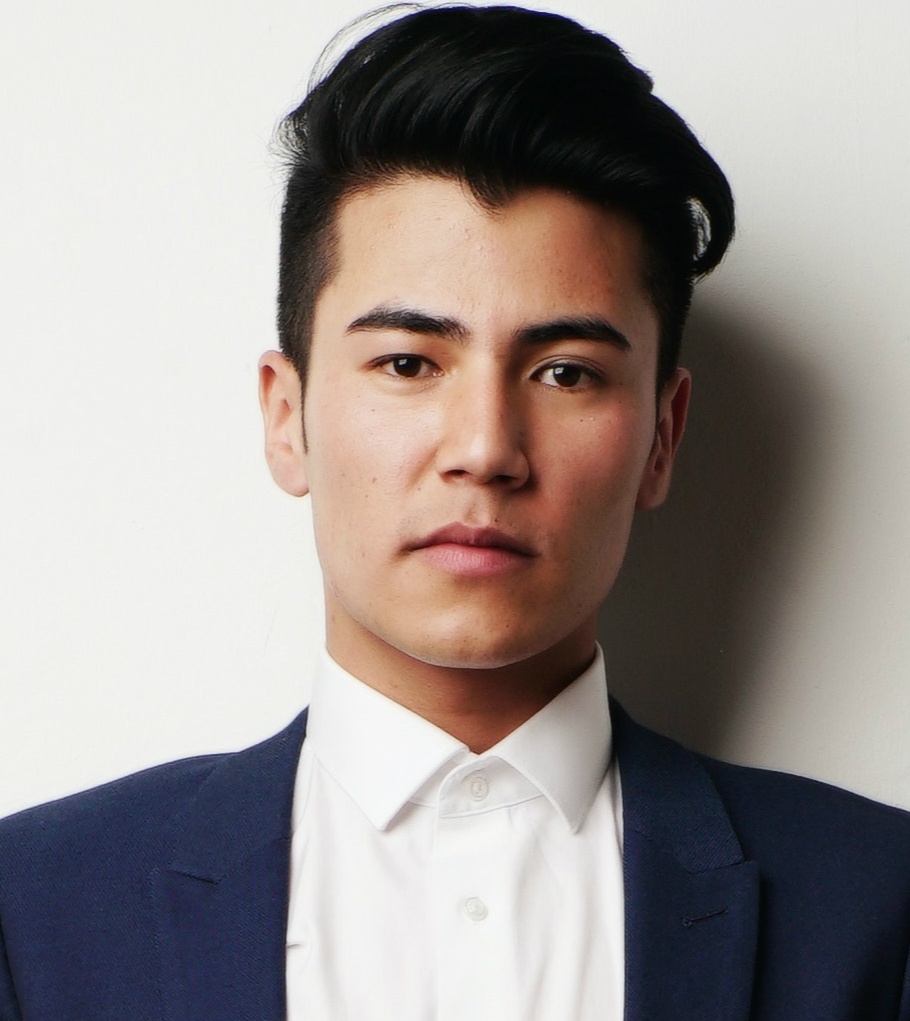 NameBanGongZiYuanDay of Brith1994.07Height170CMEducationUndergraduateTelephone157-xxxx-xxxxWechatBanGongZiYuan123E-mailxxxx@163.comxxxx@163.comxxxx@163.comxxxx@163.comAddress Chengdu Sichuan Chengdu Sichuan Chengdu Sichuan Chengdu SichuanEDUCATION BACKGROUNDEDUCATION BACKGROUNDEDUCATION BACKGROUNDEDUCATION BACKGROUNDEDUCATION BACKGROUNDEDUCATION BACKGROUND2015.09-2016.08				Jakarta foreign language training school.				MasterMajor in：Business English2008.09-2012.06				South China business school guangzhou campus		UndergraduateMajor in：International trade and marketing2015.09-2016.08				Jakarta foreign language training school.				MasterMajor in：Business English2008.09-2012.06				South China business school guangzhou campus		UndergraduateMajor in：International trade and marketing2015.09-2016.08				Jakarta foreign language training school.				MasterMajor in：Business English2008.09-2012.06				South China business school guangzhou campus		UndergraduateMajor in：International trade and marketing2015.09-2016.08				Jakarta foreign language training school.				MasterMajor in：Business English2008.09-2012.06				South China business school guangzhou campus		UndergraduateMajor in：International trade and marketing2015.09-2016.08				Jakarta foreign language training school.				MasterMajor in：Business English2008.09-2012.06				South China business school guangzhou campus		UndergraduateMajor in：International trade and marketing2015.09-2016.08				Jakarta foreign language training school.				MasterMajor in：Business English2008.09-2012.06				South China business school guangzhou campus		UndergraduateMajor in：International trade and marketingWORK EXPERIENCEWORK EXPERIENCEWORK EXPERIENCEWORK EXPERIENCEWORK EXPERIENCEWORK EXPERIENCE2015.10-2017.12				Chuanghuan technology trading co. LTD.				Sales representative1, responsible for executing the Russian market implementation of planning and organizing activities2, responsible for the collection of web information, resource management;3, integrate internal and external resources, planning overseas brand publicity of related products2012.04-2015.09				Global international trading co. LTD.					Sales representative1, market research, collect relevant market dynamics and analysis, provide the basis for leadership decision-making;2, according to the market demand and customer comments, for the company's products, services, and promote the improvement opinions;2011.02-2012.01				One month heeducation technology co. LTD.			Sales representative1, perform conventional publicizing;2, according to a specified market promotion plan to implement the company daily promotion, key projects, cooperation projects, product release PR planning and execution2015.10-2017.12				Chuanghuan technology trading co. LTD.				Sales representative1, responsible for executing the Russian market implementation of planning and organizing activities2, responsible for the collection of web information, resource management;3, integrate internal and external resources, planning overseas brand publicity of related products2012.04-2015.09				Global international trading co. LTD.					Sales representative1, market research, collect relevant market dynamics and analysis, provide the basis for leadership decision-making;2, according to the market demand and customer comments, for the company's products, services, and promote the improvement opinions;2011.02-2012.01				One month heeducation technology co. LTD.			Sales representative1, perform conventional publicizing;2, according to a specified market promotion plan to implement the company daily promotion, key projects, cooperation projects, product release PR planning and execution2015.10-2017.12				Chuanghuan technology trading co. LTD.				Sales representative1, responsible for executing the Russian market implementation of planning and organizing activities2, responsible for the collection of web information, resource management;3, integrate internal and external resources, planning overseas brand publicity of related products2012.04-2015.09				Global international trading co. LTD.					Sales representative1, market research, collect relevant market dynamics and analysis, provide the basis for leadership decision-making;2, according to the market demand and customer comments, for the company's products, services, and promote the improvement opinions;2011.02-2012.01				One month heeducation technology co. LTD.			Sales representative1, perform conventional publicizing;2, according to a specified market promotion plan to implement the company daily promotion, key projects, cooperation projects, product release PR planning and execution2015.10-2017.12				Chuanghuan technology trading co. LTD.				Sales representative1, responsible for executing the Russian market implementation of planning and organizing activities2, responsible for the collection of web information, resource management;3, integrate internal and external resources, planning overseas brand publicity of related products2012.04-2015.09				Global international trading co. LTD.					Sales representative1, market research, collect relevant market dynamics and analysis, provide the basis for leadership decision-making;2, according to the market demand and customer comments, for the company's products, services, and promote the improvement opinions;2011.02-2012.01				One month heeducation technology co. LTD.			Sales representative1, perform conventional publicizing;2, according to a specified market promotion plan to implement the company daily promotion, key projects, cooperation projects, product release PR planning and execution2015.10-2017.12				Chuanghuan technology trading co. LTD.				Sales representative1, responsible for executing the Russian market implementation of planning and organizing activities2, responsible for the collection of web information, resource management;3, integrate internal and external resources, planning overseas brand publicity of related products2012.04-2015.09				Global international trading co. LTD.					Sales representative1, market research, collect relevant market dynamics and analysis, provide the basis for leadership decision-making;2, according to the market demand and customer comments, for the company's products, services, and promote the improvement opinions;2011.02-2012.01				One month heeducation technology co. LTD.			Sales representative1, perform conventional publicizing;2, according to a specified market promotion plan to implement the company daily promotion, key projects, cooperation projects, product release PR planning and execution2015.10-2017.12				Chuanghuan technology trading co. LTD.				Sales representative1, responsible for executing the Russian market implementation of planning and organizing activities2, responsible for the collection of web information, resource management;3, integrate internal and external resources, planning overseas brand publicity of related products2012.04-2015.09				Global international trading co. LTD.					Sales representative1, market research, collect relevant market dynamics and analysis, provide the basis for leadership decision-making;2, according to the market demand and customer comments, for the company's products, services, and promote the improvement opinions;2011.02-2012.01				One month heeducation technology co. LTD.			Sales representative1, perform conventional publicizing;2, according to a specified market promotion plan to implement the company daily promotion, key projects, cooperation projects, product release PR planning and executionSKILLS AND AWARDSKILLS AND AWARDSKILLS AND AWARDSKILLS AND AWARDSKILLS AND AWARDSKILLS AND AWARDSKILLS：Marketing specialist qualifications,Certified public accountants, CET6 , Driving licenseAWARD：The annual excellent salesman，2017SKILLS：Marketing specialist qualifications,Certified public accountants, CET6 , Driving licenseAWARD：The annual excellent salesman，2017SKILLS：Marketing specialist qualifications,Certified public accountants, CET6 , Driving licenseAWARD：The annual excellent salesman，2017SKILLS：Marketing specialist qualifications,Certified public accountants, CET6 , Driving licenseAWARD：The annual excellent salesman，2017SKILLS：Marketing specialist qualifications,Certified public accountants, CET6 , Driving licenseAWARD：The annual excellent salesman，2017SKILLS：Marketing specialist qualifications,Certified public accountants, CET6 , Driving licenseAWARD：The annual excellent salesman，2017ABOUT MEABOUT MEABOUT MEABOUT MEABOUT MEABOUT MEIn life, I respect other people, to be able to get along with others, I'm good at learning new things quickly, I hope you give me this opportunity, I have enough confidence in a short period of time up to work, thank you.I have a bright and cheerful disposition, active thinking;Have a young vibrant, work has the sense of responsibility, strong organization;Easy to get along with people, is enthusiastic about his work, studious and dare to pick burden, has a strong team spirit and coordination ability.In life, I respect other people, to be able to get along with others, I'm good at learning new things quickly, I hope you give me this opportunity, I have enough confidence in a short period of time up to work, thank you.I have a bright and cheerful disposition, active thinking;Have a young vibrant, work has the sense of responsibility, strong organization;Easy to get along with people, is enthusiastic about his work, studious and dare to pick burden, has a strong team spirit and coordination ability.In life, I respect other people, to be able to get along with others, I'm good at learning new things quickly, I hope you give me this opportunity, I have enough confidence in a short period of time up to work, thank you.I have a bright and cheerful disposition, active thinking;Have a young vibrant, work has the sense of responsibility, strong organization;Easy to get along with people, is enthusiastic about his work, studious and dare to pick burden, has a strong team spirit and coordination ability.In life, I respect other people, to be able to get along with others, I'm good at learning new things quickly, I hope you give me this opportunity, I have enough confidence in a short period of time up to work, thank you.I have a bright and cheerful disposition, active thinking;Have a young vibrant, work has the sense of responsibility, strong organization;Easy to get along with people, is enthusiastic about his work, studious and dare to pick burden, has a strong team spirit and coordination ability.In life, I respect other people, to be able to get along with others, I'm good at learning new things quickly, I hope you give me this opportunity, I have enough confidence in a short period of time up to work, thank you.I have a bright and cheerful disposition, active thinking;Have a young vibrant, work has the sense of responsibility, strong organization;Easy to get along with people, is enthusiastic about his work, studious and dare to pick burden, has a strong team spirit and coordination ability.In life, I respect other people, to be able to get along with others, I'm good at learning new things quickly, I hope you give me this opportunity, I have enough confidence in a short period of time up to work, thank you.I have a bright and cheerful disposition, active thinking;Have a young vibrant, work has the sense of responsibility, strong organization;Easy to get along with people, is enthusiastic about his work, studious and dare to pick burden, has a strong team spirit and coordination ability.